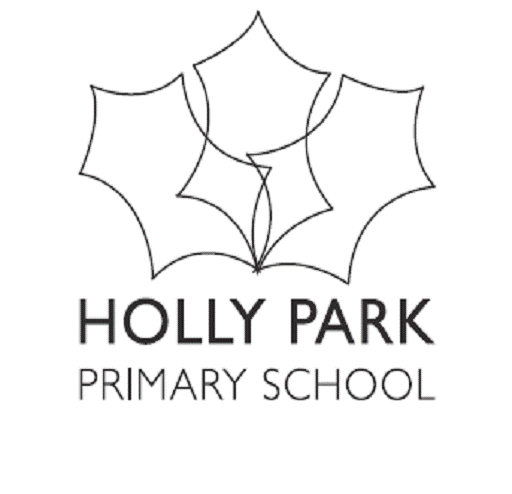 LEADERSHIP TEAMLEADERSHIP TEAMAnn PelhamHeadteacherLEADERSHIP TEAMLEADERSHIP TEAMMaria MichaelDeputy HeadteacherINCLUSION:INCLUSION:Diana KellyChildren’s Co-ordinator INCLUSION:INCLUSION:Sally ThomasKey Leader for Disadvantaged and LACMUSIC:MUSIC:KS2 Music TeacherMUSIC:MUSIC:Lyndal Marwick (Agency)EYFS & KS1 Music TeacherOFFICE:OFFICE:Michelle HounslowOffice ManagerWELFARE:WELFARE:Andrea NeedhamPupil Support OfficerWELFARE / ADMIN:WELFARE / ADMIN:Bogumila SzymanskaSchool Admin Assistant (temporary)PREMISESPREMISESSimon ReidSite ManagerLearning MentorLearning MentorKathy PuzeySupporting  Learning – Learning MentorLearning support Y1Learning support Y1Jan RichardsonSupport and Intervention ProgrammesLearning support Y2Learning support Y2Jenni ReinikainenSupport and Intervention ProgrammesLearning support Y3Learning support Y3Bradley MockSupport and Intervention ProgrammesLearning support Y4Learning support Y4Chloe SpannSupport and Intervention ProgrammesLearning support Y5Learning support Y5June Roe Support and Intervention ProgrammesLearning support Y6Learning support Y6Louise HurrySupport and Intervention ProgrammesUPPER KEY STAGE 2BEECHEmily SampsonReading Key LeaderUPPER KEY STAGE 2CEDARDominic CariniKey Leader Innovations & New TechnologiesUPPER KEY STAGE 2UPPER KEY STAGE 2JUNIPERAndrew FrenchKS2 Key leaderUPPER KEY STAGE 2MAPLEMichelle BoaheneLOWER KEY STAGE 2MULBERRYGwen Tsenti & Hannah BawcombeLOWER KEY STAGE 2SYCAMOREJennie OwenLOWER KEY STAGE 2LARCHAlice BiggsLOWER KEY STAGE 2LOWER KEY STAGE 2HAZELNeil BourneLOWER KEY STAGE 2WILLOWEve MehtarELMLewis TurnerKey Leader Innovations & New TechnologiesROWANSidrah MirMaths Key leaderPINE Sharon Casey CHESTNUTEmma FitzpatrickEYFS & KS1 LeaderFOUNDATION STAGEPALMAngelo MooreFOUNDATION STAGEPALMSarah Walton & Maria YiannakiLead Practitioner -  PhonicsFOUNDATION STAGEFOUNDATION STAGENURSERYLouise WoodNURSERYNURSERYJenny EliaNursery NurseNURSERYNURSERYAlison RushNursery NurseNURSERYNURSERYMirisje KastratiNursery AssistantPALM CLASSPALM CLASSMaria KlangaNursery NursePALM CLASSPALM CLASSClare MorningtonNursery Nurse LEARNINGSUPPORTPina DomiziLearning Support Learning Support LEARNINGSUPPORTLydia DennisLearning SupportLearning SupportLEARNINGSUPPORTVeronica GallagherLearning Support Learning Support LEARNINGSUPPORTAnn PearceLearning SupportLearning SupportLEARNINGSUPPORTSacha JewellLearning SupportLearning SupportLEARNINGSUPPORTCaroline GilesLearning SupportLearning SupportLEARNINGSUPPORTLavinia Ter HorstLearning SupportLearning SupportLEARNINGSUPPORTLesley BunnLearning SupportLearning SupportLEARNINGSUPPORTRenske  ReinsmaLearning SupportLearning SupportLEARNINGSUPPORTJigna PopatiaLearning SupportLearning SupportLUNCHTIMESUPPORTBogumila SzymanskaSenior Mealtime SupervisorSenior Mealtime SupervisorLUNCHTIMESUPPORTLesley BunnMealtime SupervisorMealtime SupervisorLUNCHTIMESUPPORTSangita DepalaMealtime SupervisorMealtime SupervisorLUNCHTIMESUPPORTAnju JethwaMealtime SupervisorMealtime SupervisorLUNCHTIMESUPPORTMili DepalaMealtime SupervisorMealtime SupervisorLUNCHTIMESUPPORTRabea Al ShamlawwyMealtime SupervisorMealtime SupervisorLUNCHTIMESUPPORTNimisha PatelMealtime SupervisorMealtime SupervisorLUNCHTIMESUPPORTPina DurMealtime SupervisorMealtime SupervisorLUNCHTIMESUPPORTSupply MTSMealtime SupervisorMealtime SupervisorLUNCHTIMESUPPORTSupply MTSMealtime SupervisorMealtime SupervisorLUNCHTIMESUPPORTSupply MTSMealtime SupervisorMealtime SupervisorLUNCHTIMESUPPORTSupply MTSMealtime SupervisorMealtime SupervisorBREAKFAST CLUBBogumila SzymanskaBogumila SzymanskaBreakfast Club SupervisorBREAKFAST CLUBJigna PopatiaJigna PopatiaBreakfast Club SupervisorBREAKFAST CLUBSangita DepalaSangita DepalaBreakfast Club Supervisor